FORMULAIRE D’INSCRIPTION« L’économie informelle dans l’espace OHADA : approches économiques, juridiques, politiques et socio-anthropologique »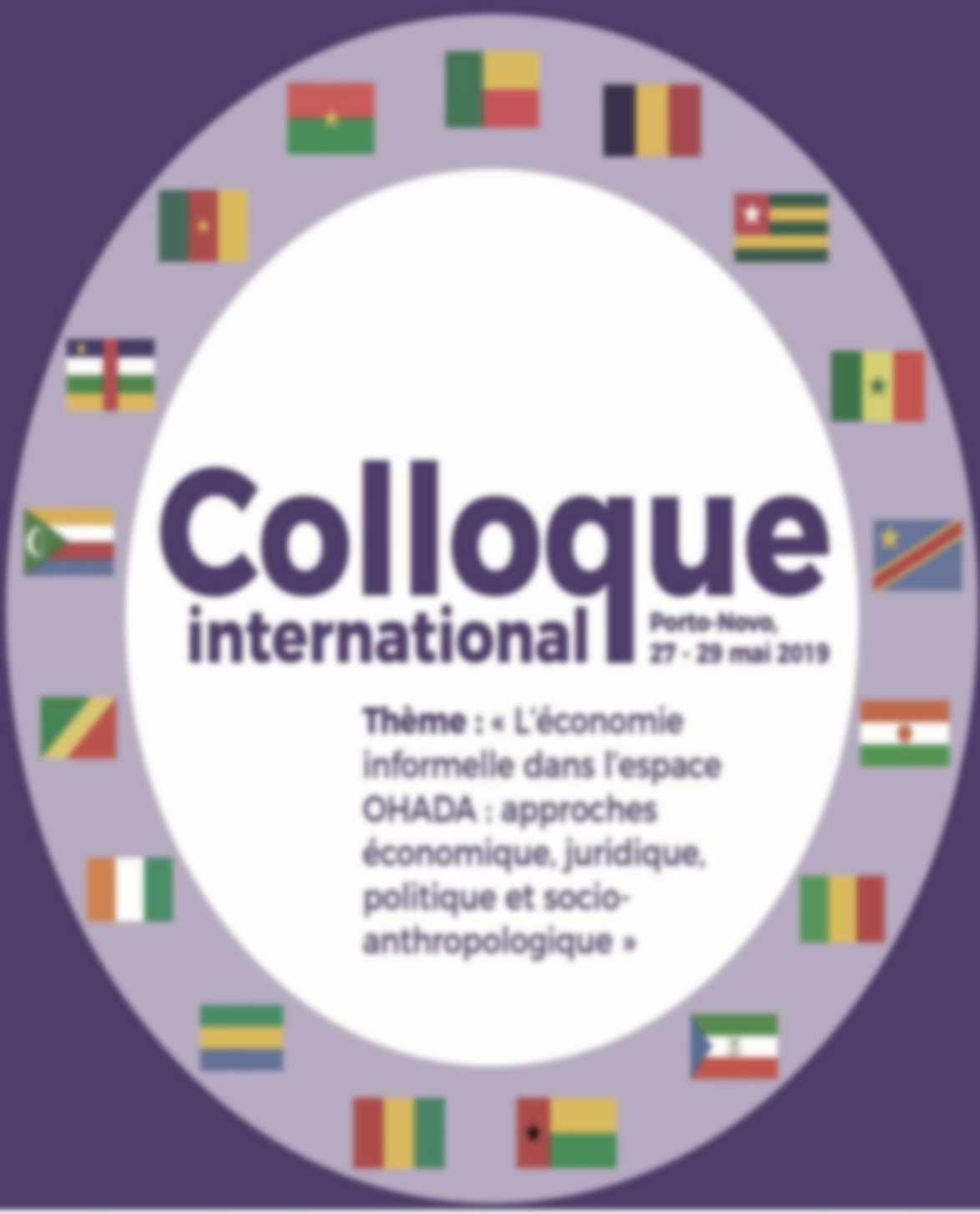 Noms ……....................................................................................................................................................................................Prénoms…………………………………………………………………………………………………………………………………..Profession……………………………………………………………………………Pays…………………………………………....Nationalité……………………………………………………………………………………………………………………………….Langue de travail ……………………………………………………………………………………………………………………. Téléphone……………………………………………………………………………………………Email…………………………..………………………………………………………………………………………………………………………………………………...Organisme …………………………………………………………………………………………………………….…………………Ville…………………………………………...............Adresse………………………………………………………………………..Pour toute participation au colloque, le formulaire d'inscription dûment rempli doit nous parvenir au plus tard avant la date de tenue du colloque. Les frais de participation doivent être réglés au plus tard avant la date de début du colloque par :Chèque à l'ordre de ERSUMADépôt ou virement bancaire	                          NOM DE BANQUE : ECOBANK BENIN                                                                                                             INTITULE DU COMPTE : ERSUMA / FORMATION                                                                                                             NUMERO DE COMPTE : 181122510101                                                                                   	             IBAN : BJ062 03027181122510101 26                                                                                                     SWIFT : ECOCBJBJTransfert Western Union/ MoneyGram /Rapid Transfert Ecobank :	Contacter Mme GAFFAN Rosaline Amélévi, +22997123363, email : gaffan.ersuma@ohada.org                                                                                                        Fait à ………………………le……………………20                                                                                                                                   Signature et Cachet